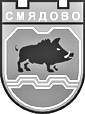  9820 гр. Смядово, пл. „Княз Борис І”№2; телефон: 05351/2033; факс: 05351/2226 obshtina_smiadovo@abv.bg    www.smyadovo.bgДЕКЛАРАЦИЯ  № 3за запознаване с условията за провеждане на търга и проекта на договораДолуподписаният /ата/: ....................................................................................................................                                                              (собствено, бащино, фамилно име)в качеството си на ............................................................................................................................,               				           (длъжност)на участник ........................................................................................................................................,(наименование на участника)ЕГН/ЕИК......................................Д Е К Л А Р И Р А М:1. Запознат/a съм с условията за провеждане и предмета на настоящия търг с явно наддаване.2. Запознат/a съм с проекта на договора и приемам го без възражения.Настоящoто декларирам във връзка с провеждане на търг с .................(явно/тайно) наддаване за ............................................................................(отдаване под наем/аренда/продажба), съгласно Заповед за насрочване с №………/………….г. на Кмета на Община Смядово с предмет:………………………………………………………………………………………………………………………………………………………………………………………………………………………………………………………………………………………………………………………………………………………………………………………………………………………………(описва се предмета на търга)    _______________2022 г.			            Декларатор: __________________                                      гр. ___________________	(_____________________________)							                     /подпис, име и печат/